АДМИНИСТРАЦИЯ МУРОМСКОГО РАЙОНАВЛАДИМИРСКОЙ ОБЛАСТИПОСТАНОВЛЕНИЕ18.01.2024                                                                                                                  № 20                       О внесении изменения в постановление администрации района от 23.09.2019 № 831 «Об установлении платы, взимаемой с родителей (законных представителей) за присмотр и уход за детьми в группах продлённого дня в муниципальных общеобразовательных организациях Муромского района»В соответствии со статьей 66 Федерального закона от 29.12.2012 № 273-ФЗ «Об образовании в Российской Федерации», Федеральным законом от 06.10.2003 № 131-ФЗ «Об общих принципах организации местного самоуправления в Российской Федерации», решением Совета народных депутатов Муромского района от 30.06.2021 № 56 «Об утверждении в новой редакции Положения об организации образования в Муромском районе», учитывая мнение родителей обучающихся общеобразовательных организаций Муромского района, руководствуясь Уставом Муромского района, п о с т а н о в л я ю:1. Внести в постановление администрации района от 23.09.2019 № 831 «Об установлении платы, взимаемой с родителей (законных представителей) за присмотр и уход за детьми в группах продлённого дня в муниципальных общеобразовательных организациях Муромского района» следующие изменения:1.1. Пункт 1. постановления изложить в следующей редакции:«1. Установить плату, взимаемую с родителей (законных представителей) за присмотр и уход за детьми в группах продлённого дня в муниципальных общеобразовательных организациях Муромского района в размере 96,86 рублей в день, в том числе 77,67 рублей – расходы на организацию питания, 16,64 рублей - расходы на оплату труда воспитателей в группах продленного дня, 2,55 - хозяйственные расходы».2. Контроль за исполнением настоящего постановления возложить на начальника управления образования администрации Муромского района.3. Настоящее постановление вступает в силу со дня его официального опубликования и распространяется на правоотношения, возникшие с 01.01.2024.Глава администрации района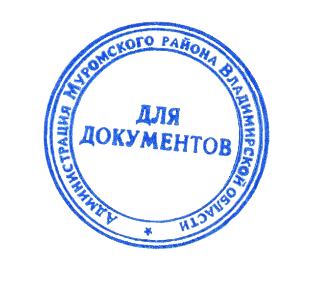 Н.Н. Муравьев